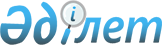 Об образовании Правительственной комиссии по вопросам ликвидации последствий, причиненных в результате беспорядков в отдельных регионахРаспоряжение Премьер-Министра Республики Казахстан от 9 января 2022 года № 2-р.
      1. Образовать Правительственную комиссию по вопросам ликвидации последствий, причиненных в результате беспорядков в отдельных регионах (далее – Комиссия), в составе согласно приложению. 
      2. Комиссии провести оценку суммы ущерба, понесенного в результате беспорядков, принять меры по восстановлению административных зданий, социальных объектов, жилых домов и инфраструктуры. 
      3. Председателю Комиссии – Первому заместителю Премьер-Министра Республики Казахстан Скляру Роману Васильевичу доложить о результатах работы Комиссии и принимаемых мерах.
      Сноска. Пункт 3 – в редакции постановления Правительства РК от 28.01.2022 № 34 (вводится в действие по истечении десяти календарных дней после дня его первого официального опубликования).

 Состав
Правительственной комиссии по вопросам ликвидации последствий, причиненных в результате беспорядков в отдельных регионах
      Сноска. Состав с изменением, внесенным постановлением Правительства РК от 28.01.2022 № 34 (вводится в действие по истечении десяти календарных дней после дня его первого официального опубликования).
					© 2012. РГП на ПХВ «Институт законодательства и правовой информации Республики Казахстан» Министерства юстиции Республики Казахстан
				
      Исполняющий обязанностиПремьер-Министра 

А. Смаилов
Приложение
к распоряжению исполняющего 
обязанности Премьер-Министра
Республики Казахстан
от 9 января 2022 года № 2-р
Скляр 
Роман Васильевич
-
Первый заместитель Премьер-Министра Республики Казахстан, председатель Комиссии
Ускенбаев
Каирбек Айтбаевич
-
Министр индустрии и инфраструктурного развития Республики Казахстан, заместитель председателя Комиссии
Буркитбаев
Жандос Конысович
-
вице-министр здравоохранения Республики Казахстан
Ильин
Юрий Викторович
-
Министр по чрезвычайным ситуациям Республики Казахстан
Таласов
Мухамеджан Кадыржанович
-
заместитель Министра обороны Республики Казахстан
Сарсенов 
Сакен Сейтжаппарович
-
заместитель Министра внутренних дел Республики Казахстан
Каринова
Шолпан Танатовна
-
первый вице-министр образования и науки Республики Казахстан
Биржанов
Ержан Ерикович
-
вице-министр труда и социальной защиты населения Республики Казахстан
Жаналинов 
Данияр Еренгалиевич
-
вице-министр финансов Республики Казахстан
Абдыкадыров 
Алишер Елисович
-
вице-министр национальной экономики Республики Казахстан
Мырзахметов 
Абылай Исабекович
-
председатель правления Национальной палаты предпринимателей Республики Казахстан "Атамекен" (по согласованию)